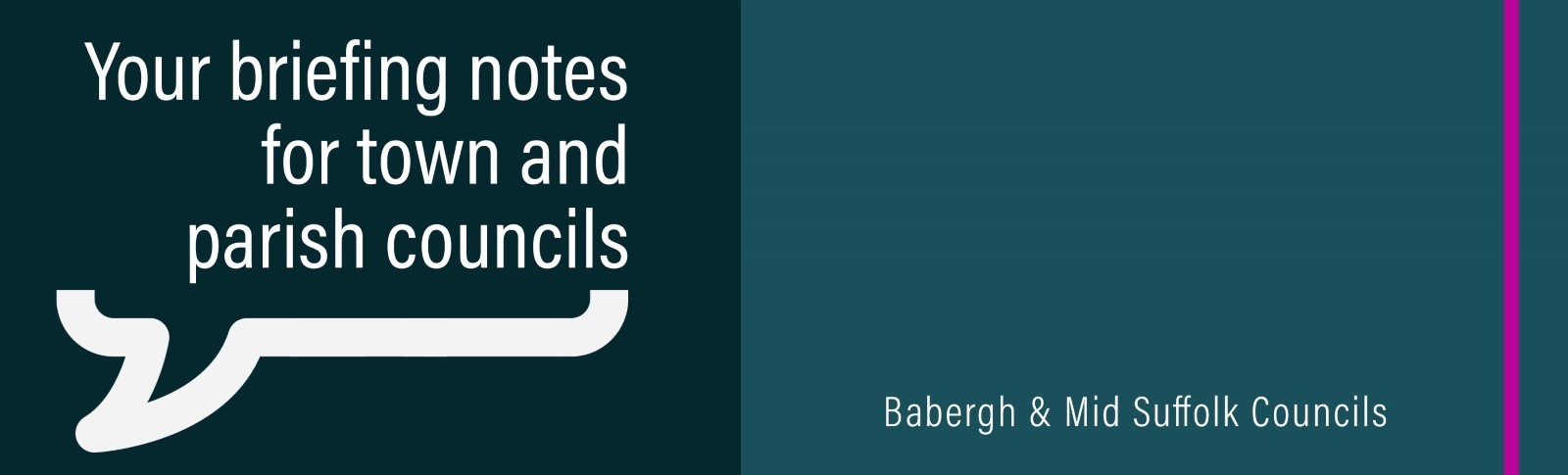 June 2023  Mid Suffolk’s new leader outlines initial priorities Mid Suffolk District Council’s new leader has outlined the priorities for the new administration – refocusing the council’s work in a “greener and more sustainable direction” whilst tackling community issues. More information The results are in: Local Elections 2023 There are new political landscapes for both Mid Suffolk District Council and Babergh District Council following the local elections. More information Thousands raised by former Mid Suffolk Chairman for children’s charity Former Mid Suffolk District Council Chairman, Cllr James Caston presented a cheque of £4,400 to Stowmarket ASD Saturday Clubs. More information Congratulations to Their Majesties on Coronation Day Babergh and Mid Suffolk District Councils Chairs sent congratulations on behalf of the districts to Their Majesties King Charles III and Queen Camilla on their coronation. More information More than £500,000 goes back to communities in latest round of CIL funding Money collected from developers in Mid Suffolk and Babergh is going back to the communities in our districts after councillors approved the latest round of Community Infrastructure Levy (CIL) bids. More information Help for families during school holidays Babergh and Mid Suffolk District Councils staged a range of activities to keep children and young people safe and active during half term and Easter holidays – also tackling holiday hunger. More information about half term activities and Easter activities Making even more homes energy efficient Over the next three years, more Suffolk homes will be upgraded to improve their energy efficiency, helping to reduce residents’ energy bills. More information Residents urged to #ShakeItOut and keep recycling clean, dry and loose A campaign encouraging people in Suffolk to shake out their plastic bags and not to put them in their recycling bins is underway. More information Suffolk backs national campaign to tackle food waste Suffolk Waste Partnership (SWP), which includes Babergh and Mid Suffolk District Councils, is backing a national campaign highlighting the problem of food waste and encouraging people to do something about it. More information Free compost and cheap bins to help green fingered residents Successful initiatives to help residents get composting, as part of International Compost Awareness Week. More information Stowmarket opens a window of opportunity Stowmarket’s high street could become a showcase for artists and creatives this summer with the launch of a pilot project to revitalise an empty shop window in the town. More information Contractor appointed for 5a Cross Street, Eye Plans to transform 5a Cross Street, Eye, are underway following the appointment of Colnesett Ltd. More information Planning application submitted for Stowmarket sport, health & wellbeing, education, and leisure facilities A full planning application for new Stowmarket sport, health & wellbeing, education, and leisure facilities has been submitted to Mid Suffolk District Council. More information Schoolchildren and those living with dementia share memories  A project building empathy and understanding about dementia has come to a Mid Suffolk care home, with a local school visiting to hear about residents’ lives and experiences. More information Former school transformed into much needed homes Keys to 41 new affordable homes were handed over to Mid Suffolk District Council following the final stage of the transformation of the former Needham Market Middle School. More information Plans for Skills and Innovation Centre at Gateway 14 unveiled Local businesses, students and workers could all benefit from modern, collaborative working and learning spaces at Gateway 14, following the approval of an initial business case. More information State-of-the-art emergency services hub opens in Stowmarket A new police and fire station off Needham Road, Stowmarket, has opened, following a £431K contribution from Mid Suffolk District Council through the Community Infrastructure Levy. More information25 BY 25: Suffolk's challenge to businesses to tackle the climate emergency The launch of the ’25 by 25’ campaign sees Suffolk businesses urged to pledge a 25% reduction in their carbon emissions by 2025.  More information Bin lorry naming competition winners get behind the wheel of Ed Sheerbin Babergh and Mid Suffolk’s bin lorry naming competition winners enjoyed the chance to get behind the wheel of ‘Ed Sheerbin’ and ‘Binnie the Pooh’. More information 